Seminar:Friday, May 7th 2021, on line Seminar, Teams link, 15:00 h 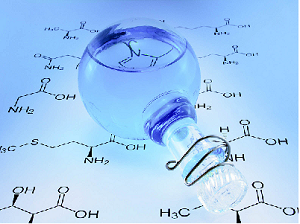 (or) Aula A, DIFC, Via Archirafi 36, DIFCSeminar Title  (JPEG; max 300 x 250)Prof. XXX YYY, Department XXX, University YYY
Keywords: nanostructures, fluorescence, seminarThe abstract of the seminar can be viewed at the following link